	Проект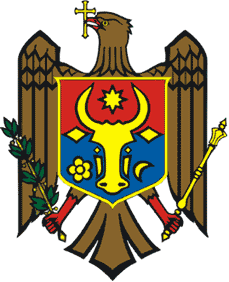 ПАРЛАМЕНТ РЕСПУБЛИКИ МОЛДОВАЗАКОН О ратификации Соглашения о займе между Республикой Молдова и Европейским Союзом по Макро-Финансовой Помощи для Республики Молдова и Меморандума о Взаимопонимании как неотъемлемая часть настоящего Соглашения№_______от  ________________2017          Парламент принимает настоящий органический закон:         Ст.1. – Ратифицировать Соглашения о займе между Республикой Молдова и Европейским Союзом в размере 60000000,0 евро по Макро-Финансовой Помощи для Республики Молдова и Меморандума о Взаимопонимании как неотъемлемая часть настоящего Соглашения, подписанное в Брюссель  23 ноября 2017.          Ст.2. – Правительству и другим органам государственной власти принимать необходимые меры по выполнению положений указанных соглашений.         Ст.3. – Министерству иностранных дел и европейской интеграции нотифицировать Европейский Союз о ратификации данных соглашений.         ПРЕДСЕДАТЕЛЬ ПАРЛАМЕНТА                                Андриан КАНДУ